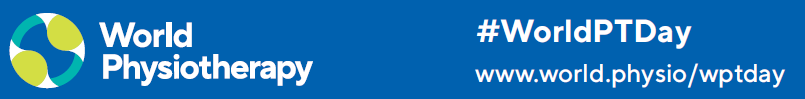 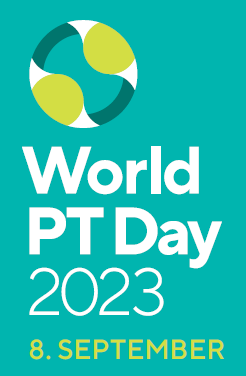 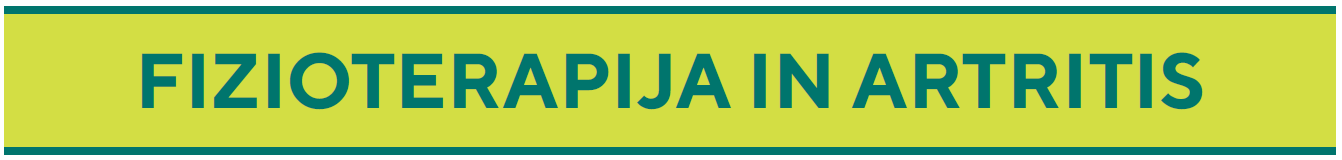 KAJ? Informacijska točka ARTRITIS IN FIZIOTERAPIJAKDAJ? Petek, 08.09.2023KJE? V pritličju ZD Škofja LokaZAKAJ? Za okrepitev in izboljšanje vašega zdravjaSpoštovani!8. septembra je SVETOVNI DAN FIZIOTERAPIJE (SDF). Tema letošnjega SDF 2023 je ARTRITIS IN FIZIOTERAPIJA. Na informacijski točki Zdravstvenovzgojnega centra Škofja Loka v pritličju ZD Škofja Loka bo v petek, 08.09.2023 v dopoldanskem času na voljo promocijski material letošnje teme SDF 2023 in individualni posvet s fizioterapevtom.Seznaniti vas želimo še z nekaterimi naslednjimi ključnimi sporočili:Artritis je opredeljen kot akutno ali kronično vnetje sklepov. Simptomi lahko vključujejo bolečino, oteklino, togost in rdečico, ki lahko prispevajo k zmanjšani funkciji in spretnosti. Artritis ni eno samo bolezensko stanje; obstaja veliko različnih vrst.Artritis lahko oteži življenje, saj zmanjša mobilnost in oteži izvajanje vsakodnevnih dejavnosti. Lahko vpliva na sposobnost ljudi za delo in sodelovanje v družabnih in prostočasnih dejavnostih. Artritis je pogosto povezan z depresijo ali tesnobo.Fizioterapevti so del večdisciplinarnega tima, ki vam lahko pomaga pri obvladovanju artritisa. Lahko bodo ocenili vaše stanje in sposobnosti ter vam svetovali in pomagali, kako ostati dejavni in obvladovati simptome.Revmatoidni artritis (RA) je najpogostejša vrsta artritisa. Je avtoimuna bolezen, ki najpogosteje prizadene sklepe prstov, zapestji, ramen, komolcev, kolen in gležnjev.Izbira zdravega načina življenja, vključujoč redno telesno dejavnost, je pomembna pri obvladovanju RA in zmanjšanju tveganja za pojav srčno-žilnih bolezni.Vadba je ključna pri zmanjšanju telesne nezmožnosti in izboljšanju zdravja pri posameznikih z RA. Fizioterapevt bo ocenil vaše stanje, vas vodil skozi obvladovanje simptomov, izbral za vaše stanje primerne vaje in vam pomagal postopoma in varno povečati nivo vaše telesne dejavnosti.Lepo vabljeni in lep pozdravKONTAKT:Jaka Oblak, diplomirani fizioterapevtOZG OE ZD Škofja LokaZdravstvenovzgojni centerKidričeva cesta 14220 Škofja Loka                                                                                                                 Zdravstvenovzgojni center (tel. št.: 05/936 57 36)e-mail: oblak.jaka@zd-loka.si